              Anexa 1 la Anunțul de selecțieCERERE DE ÎNSCRIERE la procesul de recrutare și selecție a experților pentru posturile vacantedin echipa Casei Corpului Didactic Cluj-în afara organigramei organizației-conform anunțului de selecție nr. 1767/CRED/CJ/2.11.2020(sub)activitatea A3- Formarea cadrelor didacticepentru proiectul „CURRICULUM RELEVANT, EDUCAȚIE DESCHISĂ pentru toți”- CREDCod SMIS 2014+: 118327Beneficiar: Ministerul Educației și Cercetării												Subsemnatul(a), (cu iniţiala tatălui) ........................................................, născut(ă) la data de (ziua, luna, anul) ....../...../............, CNP ....................................., legitimat(ă) cu B.I./C.I. seria ...... nr. ................., eliberat/ă de ..................... la data de .............., cu domiciliul stabil în str. ........................ nr. ...., bl. ......, ap. ...., localitatea ........................., judeţul/sectorul ..........................., vă rog să îmi aprobaţi înscrierea la concursul pentru ocuparea funcţiei de .................................., pentru  judeţul .................... .Fiecare  candidat  își  asumă  responsabilitatea  declarației  disponibilității  pentru  perioada de angajare prevăzută în anunțul de selecție.           Am luat la cunoștință că informațiile din prezenta cerere vor fi prelucrate conform regulamentului (UE) 2016/679 din 26 aprilie 2016 privind protecția persoanelor fizice în ceea ce privește prelucrarea datelor cu caracter personal și privind libera circulație a acestor date.Data                               Semnătura
    ........................            .......................
Anexa 2 la Anunțul de selecțieDECLARAŢIE DE DISPONIBILITATESubsemnatul/ subsemnata ____________________________________, cu domiciliul în __________________________________________________________________, legitimat cu CI/BI, seria : ___ , nr. :______ , declar că, în cazul în care sunt selectat pentru postul de……...........................................................................................................…..,  sunt disponibil(ă) pentru a îndeplini în totalitate atribuțiile aferente postului de ……….........................................................................……… în cadrul proiectului „CURRICULUM RELEVANT, EDUCAȚIE DESCHISĂ pentru toți” - CRED, desfășurat de Ministerul Educației și Cercetării, în parteneriat cu Casa Corpului Didactic Cluj, din ianuarie 2021 până la sfârșitul perioadei de implementare a activității, respectiv august 2022.Menționez că, în această perioadă, nu am alte obligații de muncă, care să împiedice îndeplinirea în condiții optime a atribuțiilor aferente postului și am disponibilitatea de a desfășura programul de formare în conformitate cu calendarul acestuia (după-amiază/ weekend) la nivelul județului _____________, pentru care am aplicat. De asemenea, îmi asum că voi participa la programul de formare a formatorilor organizat de Centrul Național de Politici și Evaluare în Educație în cadrul proiectului.Prezenta declarație de disponibilitate își menține valabilitatea în cazul prelungirii perioadei de implementare a proiectului.1.DATE PERSONALE1.DATE PERSONALETelefonE-mail2. DISPONIBILITATE DE A EFECTUA DEPLASĂRI ÎN JUDEȚDa  Nu2. DISPONIBILITATE DE A EFECTUA DEPLASĂRI ÎN JUDEȚDa  Nu3. DISPONIBILITATESunt  apt  și  disponibil  să  lucrez  ca  expert  în  perioadele  menționate  în  declarația  privind  disponibilitatea (conform contractului care va fi semnat de părți)DaNu 3. DISPONIBILITATESunt  apt  și  disponibil  să  lucrez  ca  expert  în  perioadele  menționate  în  declarația  privind  disponibilitatea (conform contractului care va fi semnat de părți)DaNu 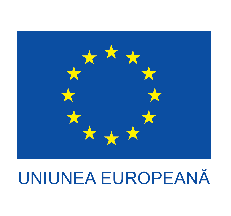 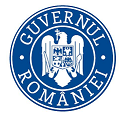 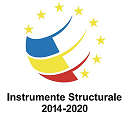 Nume și prenumeSemnăturaData